Curriculum VitaeMAHMOUD 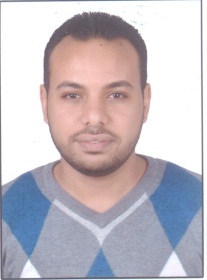 Address: Bur Dubai, Dubai - UAEEmail:  Mahmoud.373658@2freemail.com D.O.B. May 31st,, 1988. Nationality: EgyptianVisa Status: visit visaCAREER OBJECTIVE:Seeking a challenging position in any dynamic & reputed organization which offers good opportunity and challenging working environment and would help me in build-up my knowledge & experience.WORK EXPERIENCE:AL NABULSI BUILDING MATERICALS TRADING L L C(Dubai – UAE)Naboulsy group (BIN NAWI GENERAL CONTRACTING & TRANSPORTING L.L.C.-DUBAI GULF CONTRACTING L L C - TRIANGLE GENERAL LAND TRANSPORT - UNITED GULF CONTRACTING & GENERL TRANSPORT - L L C - STARS HEAVY EQUIPMENT FZ-LLC )			Working as Administrative Assistant( 2012- 2014) .Al yassen contracting LLC (Dubai – UAE) , working as accountant and pro , Handling accounting work and also PROwork,Since (2014 up to 2016).I have UAE driving license. Responsibilities:In charge of administrative duties, data entry, receives and screens office calls andStamps all Accounts Payable checks, matches with remittance stubs, prepares for mailing in a timely manner. Prepares payment voucher for clients. Preparation and follow-up vendor accounts.Preparationstaffsalaries.Accurately maintains a variety of logs and files. Processes telephone bill and distributes vouchers for departments. On daily basis, batches Same Category Budget Transfers into computer system. Types checks as directed by staff accountants. Maintaining petty cash drawer and distribution of petty cash to other County departments when necessary. Prepares archive management report for Supervisor review. Responsible for ridding the transactions in the Ministry of labor and Immigration and Passport Department.Responsible for clearance of transactions municipality.Responsible for ridding the special economic development transactions.Preparation, Follow-up and receive payments for projects.ACADEMIC QUALIFICATIONS:Bachelor of Commerce					(2010)Beni – Suife University, EgyptEXPERTISE:MS Windows XP, VistaMS Word, Excel, Access, Outlook, Power PointPeach TreePROFESSIONAL SKILLSEffective Planning of my work and time management Ability to perform multiple tasks promptly, proactively and with responsibilityAbility to work in team Strong communication, interpersonal and leadership skills Achievement & result oriented with an ability to manage change with ease Have excellent problem solving, analytical and coordination skills. LANGUAGE:ArabicEnglish Reference:will be provided upon request. 